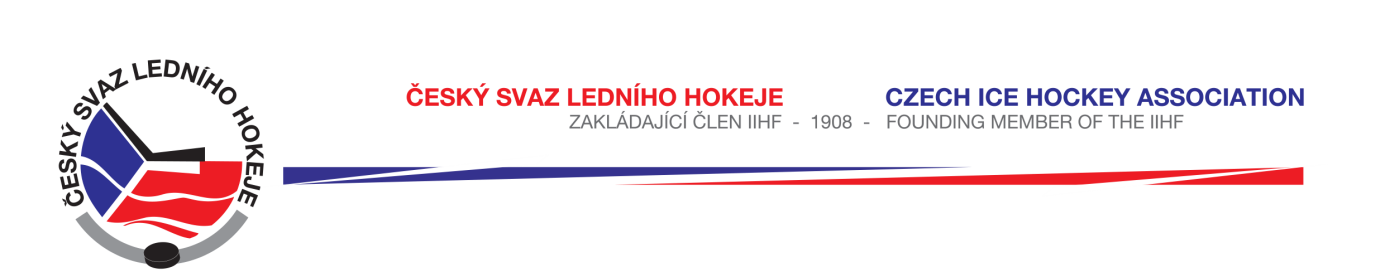 	Královéhradecký KVV ČSLHZápis č. 16/2016-2017Ze zasedání STK – dne 5. 1. 2017 v Hradci KrálovéPřítomni:  J. Šťavík, L. Balášová, P. Luštinec, V. VotroubekSTK při kontrole zápisů o utkání KLD zjistila, že v utkání č. 4034 HC Nová Paka/Jičín – HC Frýdlant Bydžov dne 28. 12. 2016 nastoupil hráč HC Frýdlant Tadeáš Čaban, který obdržel trest OK v utkání 4038 (4.11.16) a OT v utkání č. 4052 (18.12.16) . STK konstatuje, že došlo k porušení SDŘ čl. 529 a utkání dle čl. 410 b) a čl. 411 d) kontumuje ve prospěch HC Nová Paka/Jičín 5 : 0. STK předává k dořešení DK.STK při kontrole zápisů o utkání LSŽ zjistila, že v utkání č. 7069 HC Náhod – SK HC Opočno dne 17. 12. 2016 nastoupil hráč HC Náchod Ondřej Malina, který obdržel trest OT v utkání 7053 (26.11.16) a OK v utkání č. 7017 (11.12.16) . STK konstatuje, že došlo k porušení SDŘ čl. 529 a utkání dle čl. 410 b) a čl. 411 d) kontumuje ve prospěch SK HC Opočno 5 : 0. STK předává k dořešení DK.STK při kontrole zápisů o utkání LMŽ zjistila, že v utkání č. 5069 HC Náhod – SK HC Opočno dne 17. 12. 2016 nastoupil hráč HC Náchod Jakub Špetla, který obdržel trest OK v utkání 5032 (28.10.16) a OT v utkání č. 7017 (11.12.16) . STK konstatuje, že došlo k porušení SDŘ čl. 529 a utkání dle čl. 410 b) a čl. 411 d) kontumuje ve prospěch SK HC Opočno 5 : 0. STK předává k dořešení DK.STK konstatuje, že změna bodů v konečné tabulce po 1. části v LŽ nemá již vliv na rozlosování 2. části. Změny oproti RS, hlášení času začátku utkání a oboustranně potvrzené dohody bere STK na vědomí dle systému HoSys.Schválená utkání:KLM	1089 – 1092, 1095KSM 	2064, 2066LSD 	6610							chybí: 6153, 6177, 6187KLJ  	3045						KLD 	4034LMŽ	5067	Zapsala: Lucie BalášováČ.utkáníHOKTermínČasZSPoznámka2073Čestice – Lanškroun8.1.201716:30ČEZS Čestice6632Chrudim – Jablonec21.1.201716:15CRSTK souhlasí3044Nové Město – Opočno15.1.201717:00NMSTK souhlasí3049Nově Město –Frýdlant13.1.201720:00NMSTK souhlasí5103/7103Náchod – Česká Lípa21.1.201710:30NASTK souhlasí5123/7123Lomnice – Vrchlabí4.2.201713:15LOZP5151/7151Vrchlabí – Lomnice12.3.201711:00VRZP4650Hronov – Třebechovice10.1.201716:30HRSTK souhlasí4654Mountfield – Jičín11.1.201717:00HKSTK souhlasí4656N.Město – Hradec Kr.15.1.2017?NMZP3633-3635Turnaj Hronov7.1.20178:00HRZměna času2558-2560Turnaj Jaroměř8.1.20179:45JAZměna času2579-2581Turnaj Jaroměř12.2.20178:00JAZměna času